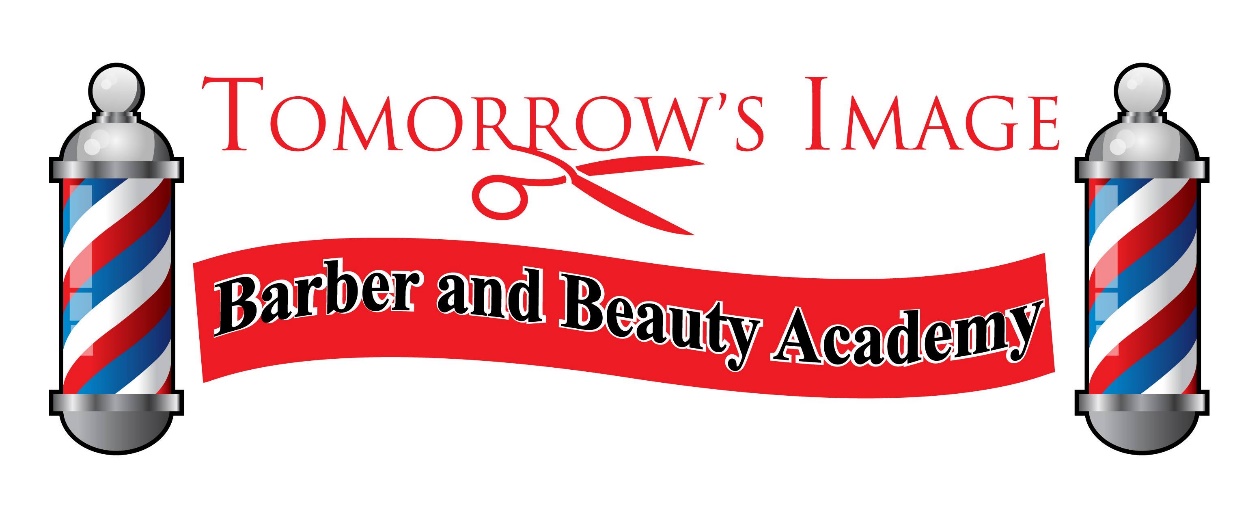                 CARES ACT Higher Education Emergency Grant for Students Information On March 13, 2020, the President of the United States declared a national emergency in response to the COVID-19 outbreak. In response to national emergency on March 27, 2020 the Coronavirus Aid, Relief, and Economic Security (CARES) Act was signed into law. The CARES Act contained provisions for a Higher Education Emergency Relief Fund (HEERF).The Department of Education requires all Institutions that receive HEERF funds to agree to use at least 50% of their allocation “to provide students with emergency financial aid grants to help cover expenses related to the disruption of campus operations due to coronavirus”On May 12, 2020 Tomorrow’s Image Barber & Beauty Academy of Virginia signed and submitted to the Department of Education our Funding Certification and Agreement for Emergency Financial Aid Grants to Students. Tomorrow’s Image Barber & Beauty Academy of Virginia received $77,823 to provide Higher Education Emergency Financial Grants to our students. 68 Students were awarded one-time grants in the amounts ranging from $1,144.45 to $1,144.46Frequently Asked QuestionsQuestion: What is the CARES Emergency Grant?Answer: The United State Government has allocated funds to Tomorrow’s Image Barber Academy of Virginia for us to help our students whose education has been disrupted due to COVID-19. Students can use these funds to purchase the cost of food and housing due to a lose of income. Electronics (Wifi, Computers etc.) to overcome challenges of transitioning to distance learning. Childcare and other situations that arise due to the pandemic are included in this allocation as well.Question: Who decides if I get Emergency Grant Aid?Answer: Eligibility has been determined based on the criteria provided by the Department of Education.Question: How were students notified of the Emergency Grant Aid?Answer: The Institutions Administrative Office reached out to students via telephone and email and notified them of the availability of the HEERF Grant.Question: Are the grant funds taxable income?Answer: No, according to the IRS website, this is not included in your gross 2020 income.Question: Are there fees associated with the grant funds?Answer: No, there is not a fee for receiving the grant funds.Question: Do I have to pay these funds back later?Answer: No, these funds are considered grant funds and do not need to be repaid.